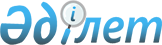 О внесении дополнения в постановление Правительства Республики Казахстан от 3 августа 2001 года N 1027Постановление Правительства Республики Казахстан от 3 ноября 2001 года N 1396

      Правительство Республики Казахстан постановляет: 

      1. Внести в постановление Правительства Республики Казахстан от 3 августа 2001 года N 1027 P011027_ "О создании Казахстанско-Британского технического университета" следующее дополнение: 

      подпункт 1) пункта 3 после слов "в городе Алматы" дополнить словами: 

      "по улице Толе би, 59". 

      2. Настоящее постановление вступает в силу со дня подписания. 

 

     Премьер-Министр  Республики Казахстан   

(Специалисты: Склярова И.В.,              Умбетова А.М.)     
					© 2012. РГП на ПХВ «Институт законодательства и правовой информации Республики Казахстан» Министерства юстиции Республики Казахстан
				